PRESS RELEASEPlatforma MADE IN uz učešće Srbije osvojilaEvropsku nagradu za kulturno nasleđe / Nagradu Evropa Nostre za 2023. godinuBrisel / Hag, 13. jun 2023.Evropska komisija i Europa Nostra objavile su danas dobitnike Evropske nagrade za kulturno nasleđe/Nagrade Evrope Nostre za 2023. godinu. Ove godine, trideset izuzetnih dostignuća iz dvadeset i jedne zemlje, dobile su ovo vrhunsko priznanje u oblasti kulturnog nasleđa (pogledati dole kompletnu listu).Među ovodogišnjim dobitnicima nalazi se i MADE IN: Crafts and Design Narratives (Proizvedeno u: Narativi o zanatima i dizajnu), Austrija/Hrvatska/Slovenija/Srbija. MADE IN je evropska platforma koja okuplja dizajnere, israživače i kustose, koji su svi posvećeni istraživanju nasleđa kroz savremenu produkciju.  Trideset nagradjenih izabrao je žiri koji se sastoji od eksperata iz oblasti nasleđa širom Evrope, a nakon evaluacije selekcionih komisija koje su odgovorne da pregledaju aplikacije koje su ove godine pristigle od strane organizacija i pojedinaca iz 35 evropskih zemalja. Reagujući na saopštenje povodom dobitnika nagrade za 2023. godinu, Margaritis Schinas (Margaritis Shinas) potpredsednik Evropske komisije za Promociju našeg evropskog načina života a koji je trenutno zadužen za oblast kulture u Evropskoj komisiji, izjavio je: “Svako pobedničko dostignuće ovogodišnje Evropske nagrade za kulturno nasleđe/Nagrade Evrope Nostre je rezultat izuzetnih veština i posvećenosti, kolektivnih i individualnih, koji obuhvataju mesta nasleđa i tradicije širom Evrope. Odajući počast ovim dostignućima, takođe ponavljamo našu čvrstu posvećenost zaštiti našeg zajedničkog kulturnog nasleđa, jer je ono od vitalnog značaja za naš osećaj zajedništva kao građana i zajednica Evrope.”Cecilia Bartoli (Sesilija Bartoli) svetski priznati meco-sopran i predsednica Evropa Nostre, izjavila je: “Najsrdačnije čestitam ovogodišnjim dobitnicima nagrade Evropske nagrade za kulturno nasleđe/Nagrade Evrope Nostre na zasluženom priznanju. Oni su inspirativni primeri koji zaista doprinose izgradnji lepše, održivije i inkluzivnije Evrope. Njihov uspeh pokazuje kako se nevolje mogu prevazići udruživanjem stručnjaka, posvećenošću, kreativnošću i inovacijama. Radujem se što ću ih lično upoznati i proslaviti sve pobednike na ceremoniji dodele Evropske nagrade za kulturno nasleđe/Nagrade Evrope Nostre u našem voljenom gradu Svetske baštine - Veneciji.”Pobednici će biti pozdravljeni na ceremoniji dodele Evropske nagrade za kulturno nasleđe/Nagrade Evrope Nostre 28. septembra u Palazzo del Cinema (Palaco del inema) u Veneciji. Ovaj prestižni događaj biće počastvovan učešćem Sesilije Bartoli, predsednice Europa Nostre. Očekuje se da će ovom događaju na visokom nivou prisustvovati i potpredsednik Evropske komisije Margaritis Shinas. Tokom ceremonije biće proglašeni laureati Gran prija i pobednik nagrade publike (Public Choice Award), izabrani među ovogodišnjim pobednicima a koji ostvaruju pravo i na novčanu nagradu od 10.000 evra. Ceremonija ujedno predstavlja i centralnu svečanost i završetak Samita o evropskoj kulturnoj baštini 2023, koji organizuje Europa Nostra uz podršku Evropske komisije, od 27. do 30. septembra u gradu Svetske baštine u Veneciji.Ohrabrujemo aktiviste i entuzijaste u oblasti nasleđa da pronađu svoje pobednike i učestvuju u glasanju na internet stranici Europa Nostre i odluče o tome ko će osvojiti nagradu publike za 2023. godinu, sa pravom na novčanu nagradu od 10.000 evra.MADE IN: Crafts and Design Narratives, Austria/Croatia/Slovenia/SerbiaMADE IN je evropska platforma koja okuplja dizajnere, istraživače i kustose, koji su svi posvećeni istraživanju nasleđa kroz savremenu produkciju. Višestrani pristup platforme obuhvata istraživanje, mapiranje i arhiviranje lokalnih zanata, kao i programe zajedničkog stvaranja i participativne inicijative za razmenu znanja. MADE IN promoviše neprocenjivu ulogu zanata u oblikovanju lokalnih identiteta i obezbedjivanju održivosti lokalnih zajednica.Osmišljen 2014. godine od strane Umetničke organizacije OAZA kao odgovor na propadanje malih zanata i radionica u Zagrebu, MADE IN je debitovao na izložbi BIO 50 u Ljubljani, u organizaciji Muzeja za arhitekturu i dizajn. Ovo početno istraživanje postavilo je temelje za partnerstvo između šest organizacija: OAZA, Muzej za umjetnost i obrt u Zagrebu (Hrvatska), Muzej za arhitekturu i dizajn u Ljubljani (Slovenija), udruženje za zanate I trgovinu Verkraum Bregenzervald (Austrija), Nova Iskra i Mikser (Srbija).Finansiran kroz Program Kreativna Evropa, MADE IN trajao je od 2018. do 2021. godine. Dodatna podrška došla je iz javnih i privatnih izvora iz četiri zemlje, uključujući ministarstva kulture, holandsku ambasadu u Hrvatskoj, Centar za kreativnost u Sloveniji i razne druge fondacije koje su doprinele uspehu projekta.Baveći se kritičnim temama kao što su nanoturizam, održivost, materijali, resursi i zajednice, projekat je stvorio uvide koji su u skladu sa prioritetima Evropske komisije, uključujući Evropski zeleni dogovor, Evropu prilagođenu digitalnom dobu i Novi evropski Bauhaus. Projekat je dao različite rezultate uključujući kreiranje novih proizvoda, knjige, veb stranice i putujuću izložbu. Pionirska inicijativa projekta, „Priče o zanatstvu i dizajnu“, prikazala je mapiranje zanatlija u regionu i omogućila neprocenjivu razmenu znanja između zanatlija i dizajnera.MADE IN svedoči o moći saradnje i njenog potencijala da spoji tradicionalne zanate sa savremenim dizajnom, negujući razigran ekosistem kreativnosti i nasleđa.„Kroz efektno korišćenje digitalne tehnologije, projekat MADE IN vešto prikazuje nematerijalno nasleđe zanatskih veština u procesu razvijanja. Internet stranica, promišljeno dizajnirana i laka za navigaciju, nudi obilje zanimljivih informacija. Međutim, projekat ide dalje od toga da bude samo digitalni alat jer neguje veze između zanatlija i savremenih dizajnera. Naglasak je na nastavku i evoluciji ovih dugoročnih tradicija, osiguravajući njihovu relevantnost za buduće generacije. Sa dugoročnom vizijom i snažnom težnjom da proširi svoj domet, ova relativno nova mreža spremna je za rast, odražavajući njen progresivan i inovativan pristup uu ukrštanju umetnosti, zanata i dizajna“, naveo je Žiri.„Ovaj panevropski projekat naglašava niti našeg zajedničkog zanatskog nasleđa, prihvatajući regionalnu osobenost kroz blisku saradnju sa lokalnim zajednicama. Primetan je međugeneracijski aspekt projekta koji okuplja mlade dizajnere i iskusne praktičare zanata. Ovo stvara vitalnu vezu između nasleđa i kreativnih industrija, baveći se blagovremenim društvenim i komercijalnim promenama i nudeći mogućnosti za održivi rast“, ​​dodao je Žiri.Kontakt: Ivana Borovnjak | info@o-a-z-a.com | www.madein-platform.comOd Norveške do Portugala, od Francuske do Ukrajine: ovo su dobitnici Evropske nagrade za kulturno nasleđe / Nagrade Europa Nostre za 2023. godinuKonzervacija i adaptivno ponovno korišćenjeSteam Engine Brewery, Lobeč, ČEŠKA Friluftsskolen Open-Air School, Copenhagen, DANSKA Hôtel de la Marine, Paris, FRANCUSKARoyal Gardens of Venice, ITALIJAMuseum of Urban Wooden Architecture, Vilnius, LITVANIJAWit Stwosz Altarpiece in St. Mary’s Basilica, Kraków, POLJSKAMudéjar Ceilings of the Cathedral of Funchal, Madeira, PORTUGALDeba Bridge, Gipuzkoa, ŠPANIJARuins of the Monastery of San Pedro de Eslonza, Gradefes, ŠPANIJAIstraživanje Scientific-Archaeological Studies for the Preservation of Ererouyk, JERMENIJA/FRANCUSKAProto-Industrial Architecture of the Veneto in the Age of Palladio, ITALIJASafeguarding of the Artisanal Fishing Technique “Arte-Xávega”, PORTUGALObrazovanje, trening i veštineMADE IN: Crafts and Design Narratives, AUSTRIJA/HRVATSKA/SLOVENIJA/SRBIJAACTA VISTA, Marseille, FRANCUSKACarpenters without Borders, Paris, FRANCUSKANational Centres for Restoration of Historic Vessels, NORVEŠKA Pathfinders of the Waters, Danube Delta, RUMUNIJAGrađanske inicijative i podizanje svesti  Village Square Meer, Antwerp, BELGIJABudapest100, MAĐARSKAMuseum of Literature Ireland (MoLI), Dublin, IRSKAOpen for You, ITALIJAALMADA Project, Lisbon, PORTUGALVia Transilvanica, RUMUNIJAUn-archiving Post-industry, UKRAJINAŠampioni nasleđaHambis Tsangaris, KIPARSergio Ragni, ITALIJACláudio Torres, PORTUGALSaving Ukrainian Cultural Heritage Online (SUCHO), UKRAJINA/MEĐUNARODNI PROJEKAT Nagrade Evropa Nostra 2023. za izvanredne projekte iz Velike BritanijeOve godine, nagrade Europa Nostre dodeljuju se dva izuzetna projekta iz evropske zemlje koja ne učestvuje u programu EU Kreativna Evropa.Cleveland Pools, Bath, VELIKA BRITANIJA  (Konzervacija i adaptivno ponovno korišćenje) MINIARE: The Art & Science of Manuscript Heritage, Cambridge, VELIKA BRITANIJA (Istraživanje)Dve decenije promocije izuzetnosti u oblasti nasleđa u EvropiEvropske nagrade za kulturno nasleđe/Nagrade Evrope Nostre je pokrenula Evropska Komisija 2002. godine i od tada je vodi organizacija Europa Nostra. Ovaj program nagrađivanja finansijski podržava EU program Kreativna Evropa. Nagrada je namenjena isticanju i promovisanju izuzetnosti i dobre prakse u oblasti nasleđa, podstičući transnacionalnu razmenu znanja i povezivanje aktera u oblasti nasleđa u šire profesionalne mreže. Nagrada pruža dobitnicima značajne mogućnosti, kao što je veća međunarodna vidljivost, nastavak finansiranja i veća posećenost kad su u pitanju lokaliteti i ustanove. Pored toga, program nagrađivanja neguje i brigu  prema zajedničkom nasleđu među evropskim građanima. Program tako predstavlja ključnu polugu evropskog društva, ekonomije i okruženja za potrebe promovisanja brojnih vrednosti kulturnog i prirodnog nasleđa. Više podataka o nagradi na Sajtu Europa Nostra.Poziv za prijave za 2024. je sada otvoren. Prijave se mogu podneti onlajn preko www.europeanheritageawards.eu/apply. Pošaljite prijavu i podelite svoje znanje!Važne informacijeEvropa NostraEvropa Nostra predstavlja glas civilnog društva Evrope, posvećenog očuvanju i promovisanju kulturnog i prirodnog nasleđa. Kao panevropska federacija nevladinih organizacija u oblasti nasleđa, koju podržava široka mreža javnih ustanova, privatnih kompanija i pojedinaca, pokriva više od 40 zemalja. Ona je najveća i najreprezentativnija mreža za kulturno nasleđe u Evropi, koja održava bliske odnose sa Evropskom unijom, Savetom Evrope, Uneskom i drugim međunarodnim telima. Osnovana 1963. godine, Europa Nostra ove godine slavi 60. godišnjicu. Evropa Nostra vodi kampanju za spas ugroženih evropskih spomenika, lokacija i pejzaža, posebno kroz Program 7 najugroženijih. Ona promoviše izuzetnost kroz European Heritage Awards / Europa Nostra Awards. Europa Nostra aktivno doprinosi definisanju i implementaciji evropskih strategija i politika u vezi sa nasleđem, kroz participativni dijalog sa evropskim institucijama i koordinaciju Evropske alijanse za nasleđe.Od 1. maja 2023. godine, Evropa Nostra predvodi evropski konzorcijum koji je odabrala Evropska komisija da vodi pilot projekat Evropski hab za kulturno nasleđe koji je nedavno, zajedno sa Evropa Nostra Srbijom promovisan i u Beogradu u okviru Belgrade Heritage Foruma. Europa Nostra je takođe zvanični partner inicijative Novi evropski Bauhaus koju je razvila Evropska komisija i regionalni je kopredsedavajući Mreže za klimatsko nasleđe za Evropu.Kreativna EvropaKreativna Evropa je EU program koji pruža podršku kulturnom i kreativnom sektoru, omogućavajući im da povećaju svoj doprinos ekonomskom razvoju i kreiranju radnih mesta. Sa budžetom od 2,4 milijarde evra za period od 2021 do 2027, program podržava organizacije u oblasti nasleđa, scenskih umetnosti, lepih umetnosti, interdisciplinarnih umetničkih obrazaca, izdavaštva, filma, TV programa, muzike i video-igara, kao i desetine hiljada umetnika i stručnjaka različitih kulturnih i audiovizuelnih profila. 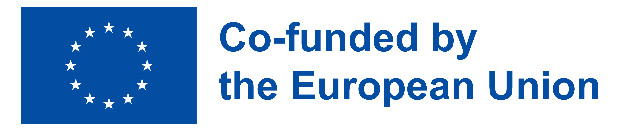 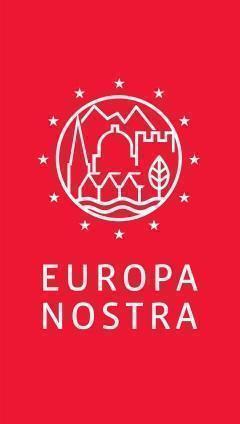 KONTAKTI ZA MEDIJEEUROPA NOSTRAAudrey Hogan, Programme Officer
ah@europanostra.org, T. +31 70 302 40 52Joana Pinheiro, Communications Coordinatorjp@europanostra.org, M. +31 6 34 36 59 85EUROPEAN COMMISSION Sonya Gospodinovasonya.gospodinova@ec.europa.eu+32 2 2966953EVROPA NOSTRA SRBIJAVesna Marjanović, generalna sekretarkainfo@evropanostrasrbija.org+38163 103 50 75SAZNAJTE VIŠESaopštenje na raznim jezicima O svakom dobitniku:Informacije i komentari Žirija Video (u visokoj rezoluciji)Fotografije i baneri (u visokoj rezoluciji)Creative Europe website 